Proszę policzyć zwierzątka i wpisać odpowiednią liczbę przy każdym z nich.Odpowiedz na pytania:How many dogs can you see? ( ile widzisz piesków?)How many cats can you see ? ( ile widzisz kotków?)How many rabbits can you see ? (ile widzisz królików?)How many horses can you see? ( Ile widzisz koników?) 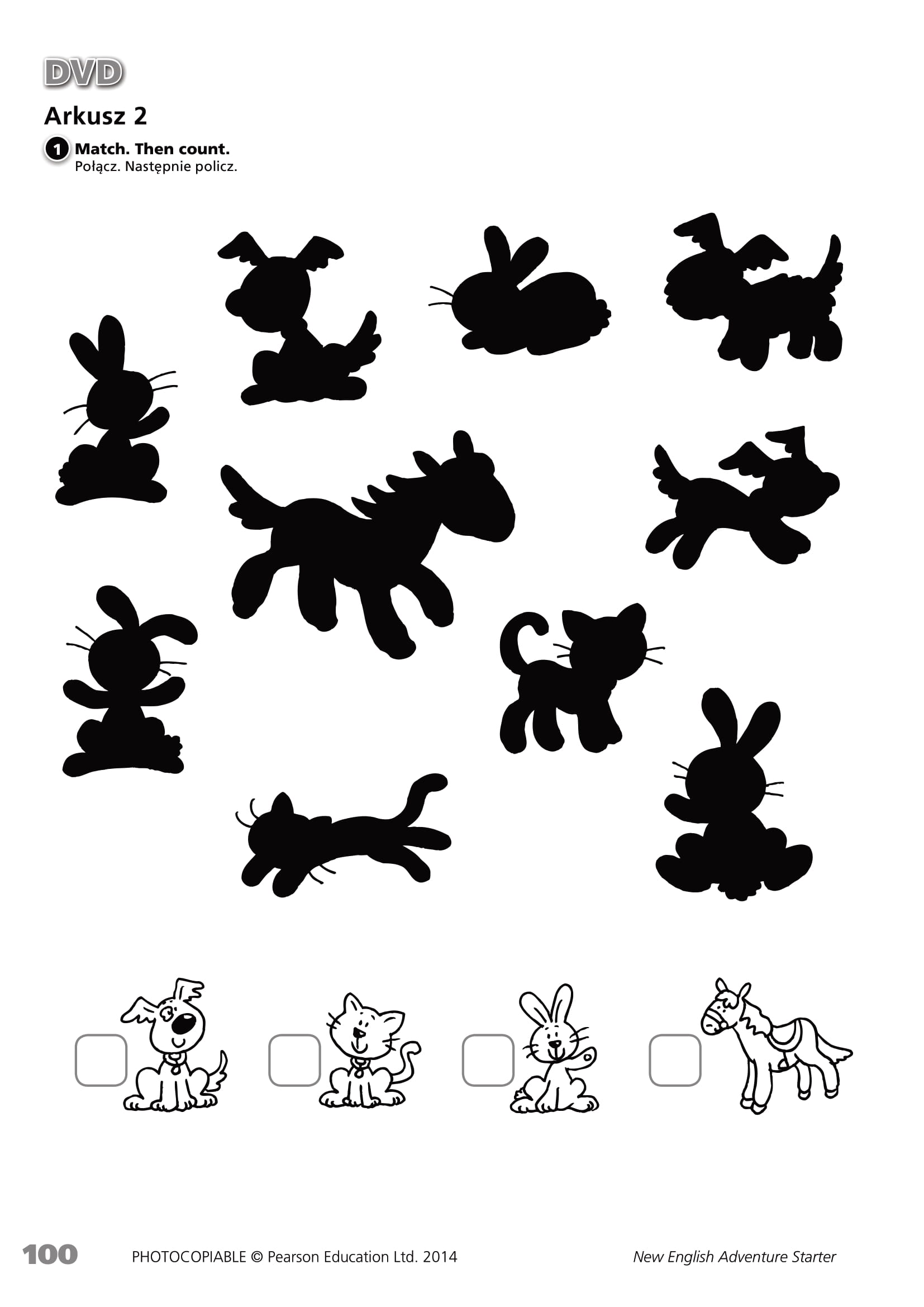 